Fire Prevention Report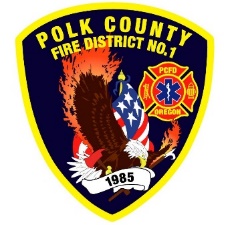 For Board Meeting, June 8, 2023By Division Chief Fire Marshal Troy CraftonMay’s Events (Plan Review, Inspections, Training, Incident Response)PUB ED at Station 90 with MICP 40 kids PUB ED Touch-a-Truck Event Independence Park PUB ED at Independence Elementary  50 Kids Understanding and Mitigating Youth Fire-setting Issues – A Guide to Success WebinarFirewise USA: What Motivates People to Start a Community WebinarCommunity Wildfire Protection Plans 101 WebinarOregon Fire Marshals Conference in Newport Final at New Diner on Main Independence Fire Line Inspection Polk County Services Building Final at Divine Distillers Kid Central Day Care License Inspection 15 plan reviews5 Building Inspections 2 Smoke Alarm Installs 3 Address Signs Mapping and Addressing Rural Water SupplyPlan Review IGA Planning with Monmouth and Independence8.5 hours Fire Marshal Service IGA Dallas Fire Department 10 Incidents with 5.25 hours of ResponseUpcoming Events (Plan Review, Inspections, Training)Pre-App Meeting Monmouth June 1st Monmouth City Project Meeting June 8th Dallas DRT Meeting every ThursdayLast Day of School Party June 12th Pre-App Meeting Monmouth June 19th MPFIT Meeting June 20th  Activities (Meetings)Inspection Meeting with WOU May 5th Pre-App Meeting Monmouth May 8th Monmouth City Project Meeting May 11th Dallas DRT Meeting every ThursdayPlan Review with Monmouth Building OfficialPre-App Meeting Monmouth May 16th Pre-Construction Meeting Monmouth May 16th Pre-App Meeting Monmouth May 31st  